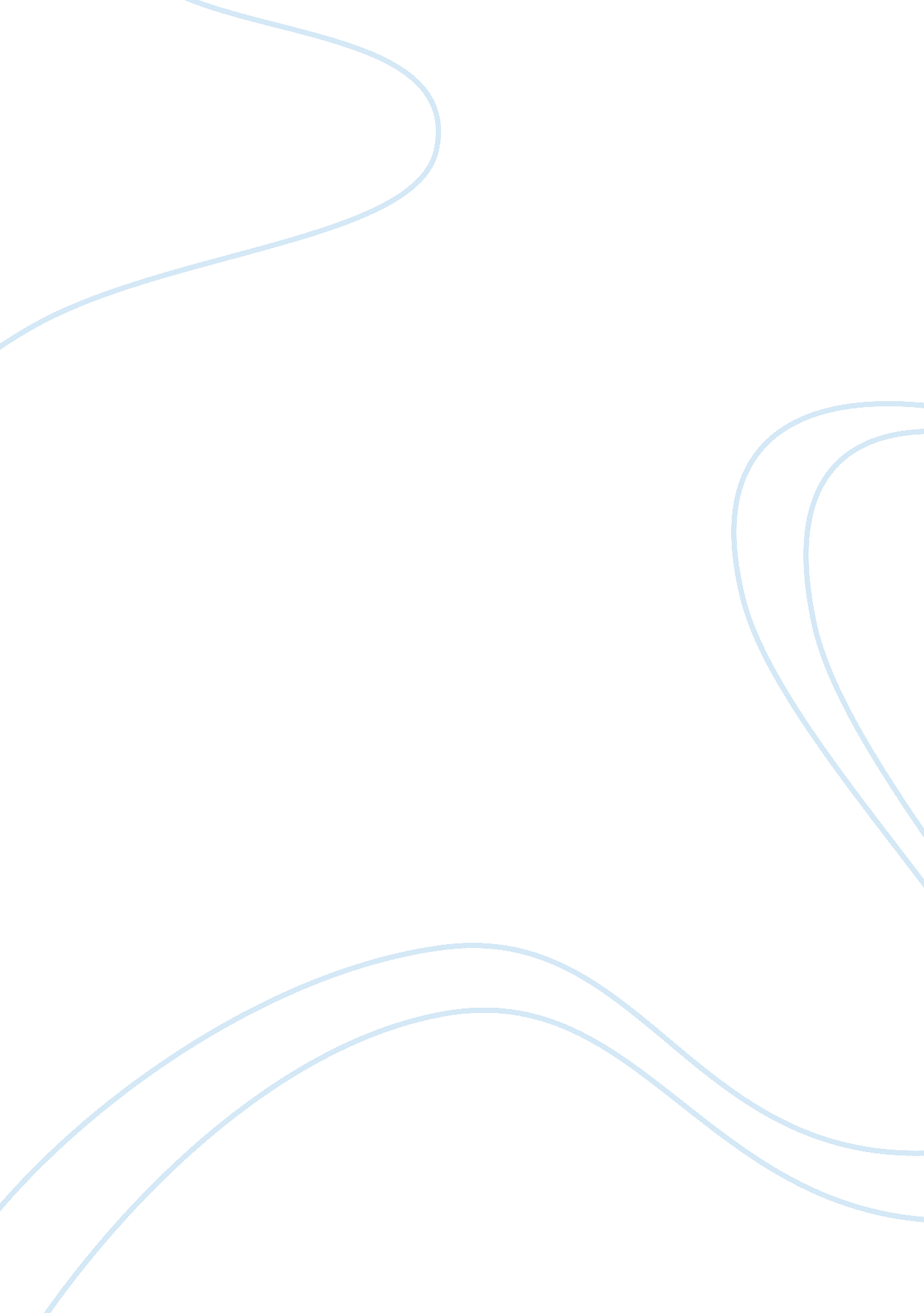 Toward a more conclusive understanding of the relationship between musical traini...Health & Medicine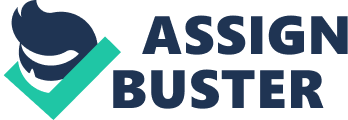 A commentary on 
Does Music Training Enhance Literary Skills? A Meta-Analysis by Gordon, R. L., Fehd, H. M., and McCandliss, B. D. (2015). Front. Psychol. 6: 1777. doi: 10. 3389/fpsyg. 2015. 01777 A burgeoning question in understanding literacy development is whether engaging in musical training directly transfers benefits to reading-related skills. Although, there is considerable data examining transfer effects of musical training on literacy skills, results from these studies have been largely inconclusive ( Anvari et al., 2002 ; Overy, 2003 ; Dellatolas et al., 2009 ; Melby-Lervåg et al., 2012 ; Zuk et al., 2013a ; Woodruff Carr et al., 2014 ). To further delineate the potential effects that musical training has on developing reading skills Gordon et al. (2015) reviewed controlled training studies and evaluated whether the research demonstrated positive evidence for a direct transfer hypothesis. Using a meta-analytic approach to evaluate the efficacy of musical training for language outcomes and identify the attributes of music training paradigms that are relevant to specific reading outcomes, the authors focused on literature that addressed training, pre- post-assessment designs, and constancy of reading instruction. This work is an important touchstone for future work for two reasons. First, it highlights with greater specificity what skills may be transferred between musical training and reading. Second, it promotes further investigation of the impact of musical training on literacy skills by outlining potential moderators and study design factors central for future longitudinal work. Initial results from Gordon et al.'s (2015) meta-analysis show that broad category Phonological Awareness outcomes were slightly greater for children who received musical training vs. control groups. Their results reaffirm existing findings demonstrating that musical training and aptitude may enhance language skills. Notably, musicians show improved phonological awareness skills compared to their non-musician counterparts ( Forgeard et al., 2008 ; Zuk et al., 2013b ); music aptitude correlates with phonological skills in children ( Lamb and Gregory, 1993 ; Anvari et al., 2002 ; Peynircioglu et al., 2002 ; Dellatolas et al., 2009 ; Chobert et al., 2011 ; Tierney and Kraus, 2013 ), and the positive effects of intensive musical training on phonological representations in dyslexics and normal reading children ( Chobert et al., 2014 ; Habib et al., 2016 ). However, Gordon and colleagues distinguish their work from previous studies by creating subcategories for Rhyming and Other Phonological outcomes that allowed them to more clearly identify the reading-related skills that may benefit from musical training. Gordon et al.'s approach revealed that 40 h or more of musical training specifically improved rhyming skills. Although, they are cautious to not overstate their findings, Gordon et al.'s (2015) work is consistent with previous research connecting rhythm and reading skills ( Dellatolas et al., 2009 ; Strait and Kraus, 2011 ; Tierney and Kraus, 2013 ; Woodruff Carr et al., 2014 ). In addition to arguing in favor of applying more refined measures of reading-related skills, the authors further suggest that our understanding of the relationship between musical training and reading may benefit from studying a broader range of musical experience beyond formal musical training. For example, similar meta-analyses demonstrate positive results for reading education programs that incorporate musical components into the curricula ( Standley, 2008 ). More specifically, when chanting or singing is included in the classroom, children tend to have improved phonological awareness and literacy skills, suggesting that even informal forms of musical training may enhance literacy skills ( Standley and Hughes, 1997 ; Darrow, 2009 ; Bolduc and Lefebvre, 2012 ). Gordon and colleagues propose that the way forward is to focus on what is transferred from music to language and how it is being transferred. With this goal in mind, they plausibly argue that rather than a direct transfer between music and literacy, improved reading fluency is the gradual result of enhanced auditory discrimination leading to improved rhyming skills that in turn facilitates phonological awareness (see also Besson et al., 2011 ; Dittinger et al., 2016 for further consideration of this approach). In support, musical training has been shown to positively impact reading skills even when elements of the music and language tasks differ in surface features, cues, and demand characteristics ( Gordon et al., 2015 ). Significant strides may emerge by examining both individual differences in innate musical traits and the underlying neural mechanisms of music and language (e. g., Moreno, 2009 ; Moreno et al., 2011 ; François and Schön, 2014 ). Moreover, it is difficult to ascertain learning outcomes and the effects of learning on brain and behavior when experimental paradigms do not address the complex process of learning. Though pre- and post-tests and group comparisons provide important categorical distinctions of learning, the critical knowledge of what is being transferred and the dynamics of learning ( Tuller et al., 2008 ) must include more detailed longitudinal examination of the points in-between ( François et al., 2013 ; Chobert et al., 2014 ; Habib et al., 2016 ). Though hemispheric dominances for music and language are present, overlapping neural substrates and shared cerebral networks indicate that factors such as predispositions to musicianship, exposure to music, and physiological differences all contribute to the development of neural circuits for language ( Zatorre, 2001 ; Koelsch et al., 2002 ; Brown et al., 2006 ; Patel, 2011 ; Schön and François, 2011 ). As such the ability of musical training paradigms to affect reading skills may be informed by pre-existing abilities, experience, and neural architecture. In conclusion, continued examination of positive transfer effects from musical training to literacy skills furthers our understanding of the complex connections between music and language, and their shared neurocognitive features. By outlining longitudinal studies that would address study design factors and further the examination of the neural mechanisms underlying musical training driven learning and plasticity, Gordon and colleagues provide us with a compelling example of and future direction toward such research. Author Contributions The author confirms being the sole contributor of this work and approved it for publication. Conflict of Interest Statement The author declares that the research was conducted in the absence of any commercial or financial relationships that could be construed as a potential conflict of interest. References Anvari, S. H., Trainor, L. J., Woodside, J., and Levy, B. A. (2002). Relations among musical skills, phonological processing, and early reading ability in preschool children. J. Exp. Child Psychol. 83, 111–130. doi: 10. 1016/S0022-0965(02)00124-8 PubMed Abstract | CrossRef Full Text | Google Scholar Besson, M., Chobert, J., and Marie, C. (2011). Transfer of training between music and speech: common processing, attention, and memory. Front. Psychol. 2: 94. doi: 10. 3389/fpsyg. 2011. 00094 PubMed Abstract | CrossRef Full Text Bolduc, J., and Lefebvre, P. (2012). Using nursery rhymes to foster phonological and musical processing skills in kindergarteners. Creat. Educ. 3, 495–502. doi: 10. 4236/ce. 2012. 34075 CrossRef Full Text | Google Scholar Brown, S., Martinez, M. J., and Parsons, L. M. (2006). Music and language side by side in the brain: a PET study of the generation of melodies and sentences. Eur. J. Neurosci. 23, 2791–2803. doi: 10. 1111/j. 1460-9568. 2006. 04785. x PubMed Abstract | CrossRef Full Text | Google Scholar Chobert, J., François, C., Velay, J. L., and Besson, M. (2014). Twelve months of active musical training in 8-to 10-year-old children enhances the preattentive processing of syllabic duration and voice onset time. Cereb. Cortex 24, 956–967. doi: 10. 1093/cercor/bhs377 PubMed Abstract | CrossRef Full Text | Google Scholar Chobert, J., Marie, C., François, C., Schön, D., and Besson, M. (2011). Enhanced passive and active processing of syllables in musician children. J. Cogn. Neurosci. 23, 3874–3887. doi: 10. 1162/jocn_a_00088 PubMed Abstract | CrossRef Full Text | Google Scholar Darrow, A. A. (2009). Enhancing literacy in the second grade: five related studies using the register music/reading curriculum. Appl. Res. Music Educ. 27, 12–26. doi: 10. 1177/8755123308330044 CrossRef Full Text | Google Scholar Dellatolas, G., Watier, L., Le Normand, M. T., Lubart, T., and Chevrie-Muller, C. (2009). Rhythm reproduction in kindergarten, reading performance at second grade, and developmental dyslexia theories. Arch. Clin. Neuropsychol. 24, 555–563. doi: 10. 1093/arclin/acp044 PubMed Abstract | CrossRef Full Text | Google Scholar Dittinger, E., Barbaroux, M., D'Imperio, M., Jäncke, L., Elmer, S., and Besson, M. (2016). Professional music training and novel word learning: from faster semantic encoding to longer-lasting word representations. J. Cogn. Neurosci. 28, 1584–1602. doi: 10. 1162/jocn_a_00997 PubMed Abstract | CrossRef Full Text | Google Scholar Forgeard, M., Schlaug, G., Norton, A., Rosam, C., and Iyangar, U. (2008). The relations between music and phonological processing in normal-reading children and children with dyslexia. Music Percept. 25, 383–390. doi: 10. 1525/mp. 2008. 25. 4. 383 CrossRef Full Text | Google Scholar François, C., Chobert, J., Besson, M., and Schön, D. (2013). Music training for the development of speech segmentation. Cereb. Cortex 23, 2038–2043. doi: 10. 1093/cercor/bhs180 PubMed Abstract | CrossRef Full Text | Google Scholar François, C., and Schön, D. (2014). Neural sensitivity to statistical regularities as a fundamental biological process that underlies auditory learning: the role of musical practice. Hear. Res. 308, 122–128. doi: 10. 1016/j. heares. 2013. 08. 018 PubMed Abstract | CrossRef Full Text | Google Scholar Gordon, R. L., Fehd, H. M., and McCandliss, B. D. (2015). Does music training enhance literacy skills? a meta-analysis. Front. Psychol. 6: 1777. doi: 10. 3389/fpsyg. 2015. 01777 PubMed Abstract | CrossRef Full Text | Google Scholar Habib, M., Lardy, C., Desiles, T., Commeiras, C., Chobert, J., and Besson, M. (2016). Music and dyslexia: a new musical training method to improve reading and related disorders. Front. Psychol. 7: 26. doi: 10. 3389/fpsyg. 2016. 00026 PubMed Abstract | CrossRef Full Text | Google Scholar Koelsch, S., Gunter, T. C., Cramon, D. Y. V., Zysset, S., Lohmann, G., and Friederici, A. D. (2002). Bach speaks: a cortical “ language-network” serves the processing of music. Neuroimage 17, 956–966. doi: 10. 1006/nimg. 2002. 1154 PubMed Abstract | CrossRef Full Text | Google Scholar Lamb, S. J., and Gregory, A. H. (1993). The relationship between music and reading in beginning readers. Educ. Psychol. 13, 19–27. doi: 10. 1080/0144341930130103 CrossRef Full Text | Google Scholar Melby-Lervåg, M., Lyster, S. A., and Hulme, C. (2012). Phonological skills and their role in learning to read: a meta-analytic review. Psychol. Bull. 138, 322–352. doi: 10. 1037/a0026744 PubMed Abstract | CrossRef Full Text | Google Scholar Moreno, S. (2009). Can music influence language and cognition? Contemp. Music Rev. 28, 329–345. doi: 10. 1080/07494460903404410 CrossRef Full Text | Google Scholar Moreno, S., Friesen, D., and Bialystok, E. (2011). Effect of music training on promoting preliteracy skills: preliminary causal evidence. Music Percept. 29, 165–172. doi: 10. 1525/mp. 2011. 29. 2. 165 CrossRef Full Text | Google Scholar Overy, K. (2003). Dyslexia and music: from timing deficits to musical intervention. Ann. N. Y. Acad. Sci. 999, 497–505. doi: 10. 1196/annals. 1284. 060 PubMed Abstract | CrossRef Full Text | Google Scholar Patel, A. D. (2011). Why would musical training benefit the neural encoding of speech? The OPERA hypothesis. Front. Psychol. 2: 142. doi: 10. 3389/fpsyg. 2011. 00142 PubMed Abstract | CrossRef Full Text Peynircioglu, Z. F., Durgunoglu, A. Y., and Úney-Küsefog˘lu, B. (2002). Phonological awareness and musical aptitude. J. Res. Read. 25, 68–80. doi: 10. 1111/1467-9817. 00159 CrossRef Full Text | Google Scholar Schön, D., and François, C. (2011). Musical expertise and statistical learning of musical and linguistic structures. Front. Psychol. 2: 167. doi: 10. 3389/fpsyg. 2011. 00167 PubMed Abstract | CrossRef Full Text | Google Scholar Standley, J. M. (2008). Does music instruction help children learn to read? Evidence of a meta-analysis. Appl. Res. Music Educ. 27, 17–32. doi: 10. 1177/8755123308322270 CrossRef Full Text | Google Scholar Standley, J. M., and Hughes, J. E. (1997). Evaluation of an early intervention music curriculum for enhancing prereading/writing skills. Music Ther. Perspect. 15, 79–85. doi: 10. 1093/mtp/15. 2. 79 CrossRef Full Text | Google Scholar Strait, D. L., and Kraus, N. (2011). Can you hear me now? Musical training shapes functional brain networks for selective auditory attention and hearing speech in noise. Front. Psychol. 2: 113. doi: 10. 3389/fpsyg. 2011. 00113 PubMed Abstract | CrossRef Full Text Tierney, A. T., and Kraus, N. (2013). The ability to tap to a beat relates to cognitive, linguistic, and perceptual skills. Brain Lang. 124, 225–231. doi: 10. 1016/j. bandl. 2012. 12. 014 PubMed Abstract | CrossRef Full Text | Google Scholar Tuller, B., Jantzen, M. G., and Jirsa, V. K. (2008). A dynamical approach to speech categorization: two routes to learning. New Ideas Psychol. 26, 208–226. doi: 10. 1016/j. newideapsych. 2007. 07. 002 CrossRef Full Text | Google Scholar Woodruff Carr, K., White-Schwoch, T., Tierney, A. T., Strait, D. L., and Kraus, N. (2014). Beat synchronization predicts neural speech encoding and reading readiness in preschoolers. Proc. Natl. Acad. Sci. U. S. A. 111, 14559–14564. doi: 10. 1073/pnas. 1406219111 PubMed Abstract | CrossRef Full Text | Google Scholar Zatorre, R. J. (2001). Neural specializations for tonal processing. Ann. N. Y. Acad. Sci. 930, 193–210. doi: 10. 1111/j. 1749-6632. 2001. tb05734. x PubMed Abstract | CrossRef Full Text | Google Scholar Zuk, J., Andrade, P. E., Andrade, O. V., Gardiner, M., and Gaab, N. (2013a). Musical, language, and reading abilities in early Portuguese readers. Front. Psychol. 4: 288. doi: 10. 3389/fpsyg. 2013. 00288 PubMed Abstract | CrossRef Full Text | Google Scholar Zuk, J., Ozernov-Palchik, O., Kim, H., Lakshminarayanan, K., Gabrieli, J. D., Tallal, P., et al. (2013b). Enhanced syllable discrimination thresholds in musicians. PLoS ONE 8: e80546. doi: 10. 1371/journal. pone. 0080546 PubMed Abstract | CrossRef Full Text | Google Scholar 